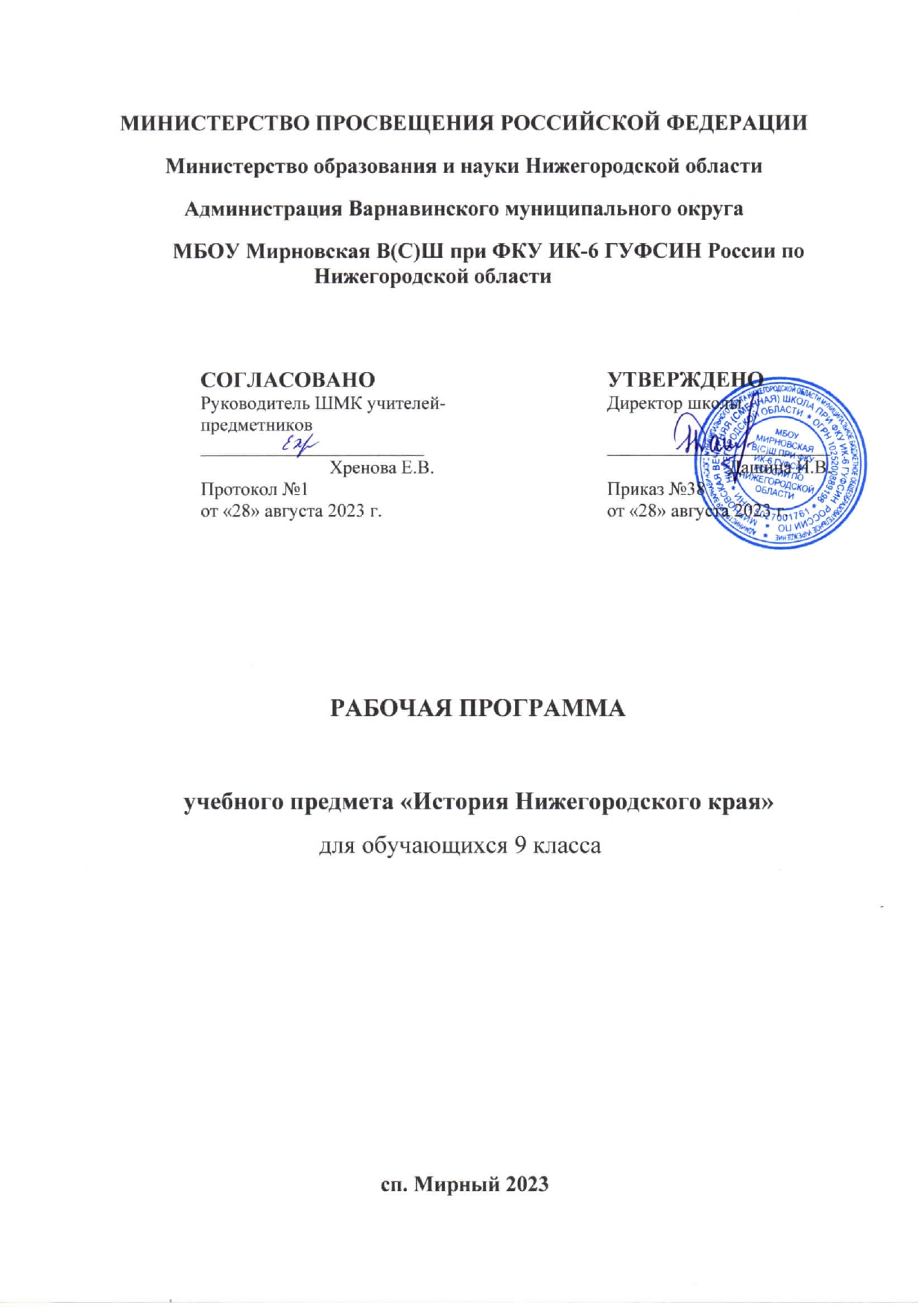 Пояснительная запискаРабочая программа учебного курса «История Нижегородского края» разработана на основе федерального государственного образовательного стандарта общего образования, историко-культурного стандарта и авторской программы В.К. Романовского «История Нижегородского края с древнейших времен до наших дней». Рабочая  программа учебного курса для 6-9 классов образовательных организаций. Нижний Новгород. «Нижегородский институт развития образования»Рабочая программа для 6 - 9 классов ориентирована на использование следующих учебников: Ф.А. Селезнев.                      История Нижегородского края с древнейших времен до конца XV века. 6 - 9 класс, Нижний Новгород, НИРОМесто предмета «История Нижегородского края» в учебном плане: по учебному плану МБОУ Мирновской В(С)Ш при ФКУ ИК-6 ГУФСИН России по Нижегородской области на изучение предмета «История Нижегородского края» отводится:  9 класс – 33 часа в год, 1 час в неделю.Планируемые результаты освоения учебного предмета «История Нижегородского края с древнейших времён до наших дней»Личностные результаты:осознание своей региональной, национальной, гражданской, культурной идентичности;осмысление исторического, культурного, духовно-нравственного опыта предшествующих поколений, способность к определению своей позиции и ответственному поведению в современном обществе;освоение традиций, духовно-нравственных ценностей Нижегородской земли и родного края;понимание исторического, культурного, духовного многообразия мира, уважение к культуре и традициям прошлых поколений нижегородцев и россиян в целом, толерантное отношение к традициям, духовно- нравственным ценностям других народов Нижегородчины и России.готовность к нравственному самосовершенствованию, личностному саморазвитию. Метапредметные результаты:способность сознательно организовать и регулировать свою учебную и общественную деятельность;владение умениями работать с учебной и внешкольной информацией (анализировать и обобщать факты, составлять простой и развернутый план, тезисы, конспект, формулировать и обосновывать выводы и т.д.), использовать современные источники информации, в том числе интернет-ресурсы.способность решать творческие задачи, представлять результаты своей деятельности в различной   форме (сообщение, эссе, презентация, реферат);готовность к сотрудничеству с соучениками, коллективной работе, освоение основ межкультурного взаимодействия в школе и социальном окружении и др.Предметные результатыовладение целостными и систематизированными знаниями об основных периодах нижегородской истории как неразрывной части истории России, об историческом и духовно-нравственном пути нижегородцев, осваивавших и обустраивавших свой родной край и свое Отечество;усвоение понятийно-терминологического аппарата учебного курса, способность применять его дляраскрытия сущности и значения событий и явлений не только нижегородской истории, но и истории России, ее прошлого и настоящего;приобретение знаниевой информации о географическом положении и административном устройстве Нижегородского края, истории его заселения и освоения, социальном, этно-национальном иконфессиональном составе населения, экономическом, общественно-политическом, культурном, духовном развитии Нижегородского края;готовность применять исторические и культурологические знания для выявления и сохранения исторических и культурных памятников своего родного края и других регионов страны.В результате изучения курса" История Нижегородского края с древнейших времен до наших дней" учащиеся должны овладеть следующими знаниями, представлениями, умениями.Знание хронологии, работа с хронологией:указывать основные периоды нижегородской истории, ключевые социально-экономические процессы, а также даты важнейших событий в нижегородской истории;-соотносит год с веком, устанавливать последовательность и длительность исторических событий в истории Нижегородского края.Знание исторических фактов, работа с фактами:- характеризовать место, обстоятельство, участников, результаты важнейших исторических событий в нижегородской истории;группировать (классифицировать) факты родной истории по различным признакам.Работа с историческими источниками (вещественными, письменными, устными и т.д)читать историческую карту, уметь находить на ней месторасположение и границы Нижегородского края в разные исторические эпохи;искать необходимую информацию в разных источниках (материальных, письменных, изобразительных и др.)-сравнивать данные разных источников, выявлять их сходство и различие.Описание (реконструкция):рассказывать (устно и письменно) об исторических, социально-экономических и культурных событиях нижегородской истории, их участниках;характеризовать исторические события, факты, явления нижегородской истории; основные этапы родного края с древности до современности;на основе текста и иллюстраций учебных пособий, а также дополнительного материала составлять описание материальных, письменных объектов, памятников.Анализ, объяснение:различать факт и его описание;-соотносить единичные исторические факты, общие явления и тенденции в нижегородской истории;-называть характерные, существенные признаки исторических событий и явлений из истории Нижегородского края.Работа с версиями и оценками:приводить оценки исторических событий и личностей, связанных с историей Нижегородского края, отраженных в учебной литературе;определять и объяснять (аргументировать) свое отношение к наиболее значительным событиям и личностям нижегородской истории.Применение знаний и умений в общении, социальной среде:применять знания учебного курса "История Нижегородского края" для раскрытия причин и оценки сущности современных событий России и мира,использовать знание нижегородской истории в общении со сверстниками и другими социальными группами в школе и внешкольной жизни как основу для диалога и формирования коммуникативной среды;способствовать сохранению исторических и культурных памятников Нижегородской земли.Содержание учебного предмета                                      9 классВведениеРаздел 1. Нижегородская губерния в первой четверти XIX векаТерриториально-административное устройство и состав населения Нижегородской губернии в первой четверти XIX векаОтечественная война 1812 года и Нижегородский край .          Декабристы- нижегородцыНижний Новгород – «карман России»Раздел 2. Нижегородский край во второй четверти XIX векаГрадостроительные преобразования в Нижнем Новгороде в 1830-1840-х годахНачало промышленного переворота и развитие капиталистической промышленности в Нижегородском     краеРаздел 3. Просвещение и культура Нижегородской земли в первой половине XIX в.Развитие системы образования в губернииНижегородский край и выдающиеся деятели культуры России .                       Просветительство и просветители.Изменение облика Нижнего Новгорода и его архитектуры в первой половине XIX века. Нижегородский  театрНижегородские народные промыслыРаздел 4. Нижегородский край в эпоху великих реформ в пореформенный период.  Крестьянская реформа 1861 года в губернии и развитие нижегородской деревни Реформы и контрреформы в региональном измеренииНижний Новгород – волжская столица транспортных магистралей.  Развитие банковской системы в Нижегородской губернииПромышленный подъем в Нижегородской губернии в пореформенный период                      Нижегородские купцы-благотворителиРазвитие Нижегородской ярмарки и проведение в Нижнем Новгороде XVI Всероссийской        промышленно-художественной выставкиРаздел 5. Образование и культура Нижегородского края во второй половине XIX в.Развитие просвещенияТеатр. Нижегородская архитектура и мастера-фотографы .           Выдающиеся деятели науки, просветительства, культурыРаздел 6. Нижегородская губерния в конце XIX - начале XX векаТерриториально-административное устройство и население Нижегородской губернии на рубеже веков .                   Экономическое развитие Нижегородской губернииОбщественно-политическая жизнь краяОбразование и культурная жизнь Нижнего Новгорода и губернии в начале XX в.         Из истории малой родины в XIX – начале XX в.ТЕМАТИЧЕСКОЕ ПЛАНИРОВАНИЕ9 КЛАСС№ п/п Наименование разделов и тем программыКоличество часовКоличество часов№ п/п Наименование разделов и тем программыВсегоКонтрольные работы1Введение12Нижегородская губерния в первой четверти XIX века53Нижегородский край во второй четверти XIX века34Просвещение и культура Нижегородской земли в первой половине XIX века65Нижегородский край в эпоху великих реформ в пореформенный период76Образование и культура Нижегородского края во второй половине XIX века47Нижегородская губерния в конце XIX - начале XX века48Из истории малой родины в XIX–начале XX века3  1 ОБЩЕЕ КОЛИЧЕСТВО ЧАСОВ ПО ПРОГРАММЕОБЩЕЕ КОЛИЧЕСТВО ЧАСОВ ПО ПРОГРАММЕ33 1